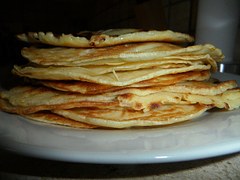 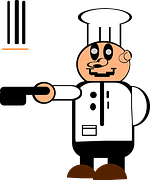 Inscriptions ouvertes à tous les licenciés